Voorbeeldbrief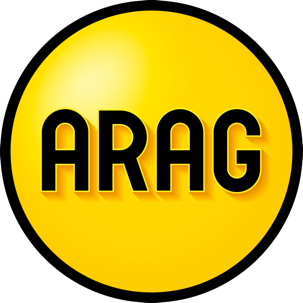 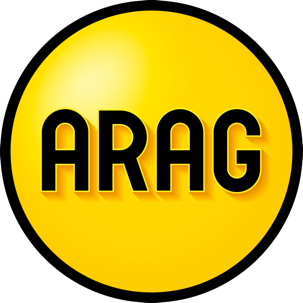 Dwaling koopovereenkomst (auto)Heeft de verkoper van uw auto u verkeerde informatie gegeven of informatie verzwegen? En had u de auto dan niet (voor de prijs) gekocht? Dan kunt u deze brief gebruiken om de verkoper aan te spreken. Belangrijk om te wetenWacht niet te lang met het melden van een defect aan de verkoper. Doe dit uiterlijk binnen 2 maanden nadat u het gebrek heeft ontdekt.Algemene informatieDit is een voorbeeldbrief van ARAG. U kunt deze brief aanpassen aan uw situatie;U bent zelf verantwoordelijk voor uw brief;Verstuur uw brief aangetekend. Bewaar het verzendbewijs en een kopie van de verstuurde brief;Heeft u juridische hulp nodig? Neem dan contact op via www.arag.nl. Wij streven ernaar dit voorbeelddocument regelmatig te controleren op inhoud en actualiteit. ARAG kan niet aansprakelijk worden gesteld voor onjuistheden in het document of problemen die voortkomen uit het (onjuist) gebruik hiervan.Afzender[Naam]
[Adres]
[Postcode en woonplaats]
[E-mail]Aan[Naam verkoper]
[Adres]
[Postcode en plaats]
[E-mail][Woonplaats, datum]
Betreft: [kies:] vernietiging / waardedaling vanwege dwalingGeachte heer/mevrouw,

Op ………… [datum aankoop] heb ik een ……………… [naam/ type auto] …………  gekocht voor het bedrag van ……… [aankoop bedrag] in uw garage te …………[vestiging garage]. Helaas voldoet de auto niet aan de verwachtingen die ik er van mag hebben.  OPTIE 1: Kies deze alinea als de verkoper u verkeerde informatie gaf
U liet mij op ………… [datum] weten dat ………… [verkeerde informatie die de verkoper u heeft gegeven]. Op ………… [datum] kwam ik er achter dat ………… [leg uit waarom de informatie niet klopte]. OPTIE 2: Kies deze alinea als de verkoper informatie heeft verzwegen
Op ………… [datum] kwam ik er achter dat …………[licht toe wat de gebreken van de auto zijn]. U was hiervan op de hoogte / of u moest ervan op de hoogte zijn, omdat  …………[leg uit waarom de verkoper de informatie wist of had kunnen weten]. VERVOLGU wist of moest weten dat deze informatie voor mij als koper belangrijk was, omdat …………[leg uit waarom; voeg eventueel een getuigenverklaring bij].  Ik had de auto niet gekocht voor deze prijs als ik tijdens de koop had geweten wat ik nu weet. OPTIE 1: Kies deze alinea als u van de auto af wilt en u geld terug wilt (“vernietiging”)Met deze brief vernietig ik dan ook de koopovereenkomst op grond van dwaling (artikel 6:228 BW). Ik verzoek u vriendelijk om mijn betaling van ………… [bedrag] euro binnen 14 dagen na dagtekening van deze brief terug te storten op mijn rekeningnummer: ………… [uw rekeningnummer]. En mij uiterlijk binnen 7 dagen na dagtekening van deze brief te laten weten hoe en wanneer u de auto terug wilt ontvangen. Uiteraard zal ik de auto goed verzorgen, totdat ik van u heb vernomen. Eventuele kosten voor het ontvangen en het teruggeven van de auto komen voor uw rekening. Deze kosten zijn:………… [benoem hier gemaakte en nog te maken kosten]. Ook dat bedrag verwacht ik binnen 14 dagen na dagtekening van deze brief op mijn rekening te storten. OPTIE 2: Kies deze alinea als u de auto tegen een lager bedrag had gekochtMet deze brief stel ik dan ook voor de koopprijs te verlagen met ………… [noem het bedrag waarvoor u de auto wel zou hebben gekocht als u op de hoogte was van de juiste informatie] op grond van dwaling (artikel 6:228 BW). Ik verzoek u vriendelijk om mijn betaling van ………… [bedrag] euro binnen 14 dagen na dagtekening van deze brief terug te storten op mijn rekeningnummer: ………… [uw rekeningnummer]. Helaas zie ik mijzelf genoodzaakt om een klacht in te dienen bij [kies: de Geschillencommissie / ConsuWijzer], als u niet tijdig reageert. Ik vertrouw erop dat u het niet zover zult laten komen.Met vriendelijke groet,
[Uw naam en handtekening]